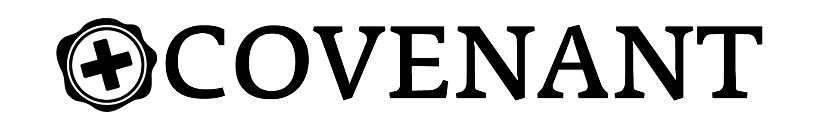 Mark: Eyewitness to History					  		              Week of March 26th Cures and Curses				  	  	  		                       Rev. Kyle GatlinDo you trust your eyes?Seeing is believing(Mark 11:11-21) Jesus entered Jerusalem and went into the temple courts. He looked around at everything, but since it was already late, he went out to Bethany with the Twelve. 12 The next day as they were leaving Bethany, Jesus was hungry. 13 Seeing in the distance a fig tree in leaf, he went to find out if it had any fruit. When he reached it, he found nothing but leaves, because it was not the season for figs. 14 Then he said to the tree, “May no one ever eat fruit from you again.” And his disciples heard him say it. 15 On reaching Jerusalem, Jesus entered the temple courts and began driving out those who were buying and selling there. He overturned the tables of the money changers and the benches of those selling doves, 16 and would not allow anyone to carry merchandise through the temple courts. 17 And as he taught them, he said, “Is it not written: ‘My house will be called a house of prayer for all nations’? But you have made it ‘a den of robbers.”18 The chief priests and the teachers of the law heard this and began looking for a way to kill him, for they feared him, because the whole crowd was amazed at his teaching. 19 When evening came, Jesus and his disciples went out of the city. 20 In the morning, as they went along, they saw the fig tree withered from the roots. 21 Peter remembered and said to Jesus, “Rabbi, look! The fig tree you cursed has withered!”The temple and the church The fig tree and the churchWhat does Jesus see now?(Mark 11:22-25) “Have faith in God,” Jesus answered. 23 Jesus looked around and said to his disciples, “How hard it is for the rich to enter the kingdom of God!” 24 The disciples were amazed at his words. But Jesus said again, “Children, how hard it is to enter the kingdom of God! 25 It is easier for a camel to go through the eye of a needle than for someone who is rich to enter the kingdom of God.” 26 The disciples were even more amazed, and said to each other, “Who then can be saved?” 27 Jesus looked at them and said, “With man this is impossible, but not with God; all things are possible with God.”Faith.  Pray.  Forgive.